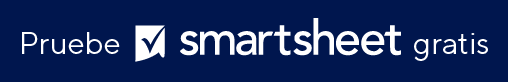 PLANTILLA DE FORMULARIO DE REVISIÓN DE LA PRESENTACIÓN                                  RENUNCIATodos los artículos, las plantillas o la información que proporcione Smartsheet en el sitio web son solo de referencia. Mientras nos esforzamos por mantener la información actualizada y correcta, no hacemos declaraciones ni garantías de ningún tipo, explícitas o implícitas, sobre la integridad, precisión, confiabilidad, idoneidad o disponibilidad con respecto al sitio web o la información, los artículos, las plantillas o los gráficos relacionados que figuran en el sitio web. Por lo tanto, cualquier confianza que usted deposite en dicha información es estrictamente bajo su propio riesgo.Nombre de la empresaNombre de la empresaNombre de la empresaSU LOGOTIPOSU LOGOTIPOLínea 1 de dirección
Línea 2 de dirección
Línea 3 de dirección
Teléfono 1
Teléfono 2
Correo electrónicoLínea 1 de dirección
Línea 2 de dirección
Línea 3 de dirección
Teléfono 1
Teléfono 2
Correo electrónicoLínea 1 de dirección
Línea 2 de dirección
Línea 3 de dirección
Teléfono 1
Teléfono 2
Correo electrónicoSU LOGOTIPOSU LOGOTIPOFORMULARIO DE REVISIÓN DE LA PRESENTACIÓNFORMULARIO DE REVISIÓN DE LA PRESENTACIÓNFORMULARIO DE REVISIÓN DE LA PRESENTACIÓNFORMULARIO DE REVISIÓN DE LA PRESENTACIÓNFORMULARIO DE REVISIÓN DE LA PRESENTACIÓNNOMBRE DEL PROYECTONOMBRE DEL PROYECTOFECHA DE PRESENTACIÓNADMINISTRADOR DEL PROYECTOADMINISTRADOR DEL PROYECTOFECHA DE REVISIÓNNOMBRES DE LOS COLABORADORESDIRECCIÓN POSTAL¿PRIMERA PRESENTACIÓN?INFORMACIÓN DE CONTACTOCATEGORÍAPUESTON.º DE ESPEC.DESCRIPCIÓN DEL PROYECTOESTADOMARCARDECISIÓNCOMENTARIOSCOMENTARIOSCOMENTARIOSACEPTADOACEPTABLE CON CAMBIOS NECESARIOSRECHAZADO CON CAMBIOS NECESARIOSRECHAZADOOBSERVACIONESOBSERVACIONESOBSERVACIONESOBSERVACIONESOBSERVACIONESNOMBRE DEL REVISORNOMBRE DEL REVISORFIRMAFIRMA